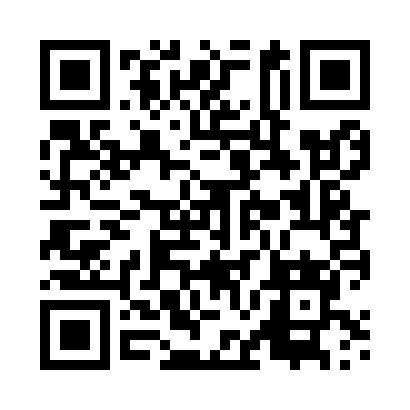 Prayer times for Pilwa, PolandMon 1 Apr 2024 - Tue 30 Apr 2024High Latitude Method: Angle Based RulePrayer Calculation Method: Muslim World LeagueAsar Calculation Method: HanafiPrayer times provided by https://www.salahtimes.comDateDayFajrSunriseDhuhrAsrMaghribIsha1Mon3:586:0612:375:037:109:102Tue3:546:0312:375:057:129:133Wed3:516:0112:375:067:149:164Thu3:485:5812:375:077:169:185Fri3:455:5612:365:097:189:216Sat3:415:5312:365:107:209:237Sun3:385:5112:365:117:229:268Mon3:355:4812:355:137:249:299Tue3:315:4612:355:147:259:3210Wed3:285:4412:355:157:279:3411Thu3:245:4112:355:177:299:3712Fri3:215:3912:345:187:319:4013Sat3:175:3612:345:197:339:4314Sun3:145:3412:345:217:359:4615Mon3:105:3212:345:227:379:4916Tue3:065:2912:335:237:399:5217Wed3:025:2712:335:247:409:5518Thu2:595:2512:335:267:429:5819Fri2:555:2212:335:277:4410:0220Sat2:515:2012:335:287:4610:0521Sun2:475:1812:325:297:4810:0822Mon2:435:1612:325:307:5010:1223Tue2:395:1312:325:327:5210:1524Wed2:355:1112:325:337:5310:1925Thu2:305:0912:325:347:5510:2226Fri2:265:0712:315:357:5710:2627Sat2:215:0512:315:367:5910:3028Sun2:205:0212:315:378:0110:3329Mon2:195:0012:315:398:0310:3530Tue2:184:5812:315:408:0510:36